Title for Abstract Submitted to HNPS-2017 Symposium *First Author1, Second Author2,3, Presenting Author3, Fourth Author1,2,3, Fifth Author1, Final Author21Institute of Oceanography, Hellenic Centre of Marine Research, Anavyssos, Attiki, 19013, Greece.2Department of Physics, National Technical University of Athens, Zografou, Athens, 15780, Greece.3 Department of Physics, University of Somewhere, City, Region, Postcode, Country.Presenting author email: assds@hcmr.gr	Abstracts should be written in English. Limit abstracts to one A4 sheet of paper in 12-point font, 16pt-spaced. The title of the abstract should be typed in bold, capital and lower-case letters as illustrated in this template. A blank line should be placed between the title and list of authors. All authors should be listed on the next line(s) followed by their institution(s) with complete mailing addresses. Use numbers to indicate the different affiliations of the authors. The name of the author who will present the contribution should be underlined. The title, author list, and author affiliation list should be centered on the page. The main text should be separated from the list of affiliations with yet another blank line. Justify the body of the abstract.	Start each paragraph of the body of the abstract with a tab; do not leave blank lines between paragraphs. Figures may be included in the abstract. They must be accompanied by a figure caption with 11-point font. Figures should be neatly prepared and must fit within the space limitations. Any footnotes should appear immediately following the body of the abstract. References [1] should follow the footnotes. * This work is supported by the Ocean Research Agency.[1] A. Author et al., Nucl. Phys A500, 1 (2005)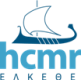 Figure 1: My Figure